	Genève, le 26 février 2014Madame, Monsieur,1	Les textes à l'étude ci-après relevant de la procédure AAP ont fait l'objet d'observations pendant la période du dernier appel et seront soumis pour approbation à la réunion de la Commission d'études 15, qui aura lieu à Genève du 24 mars au 4 avril 2014:Recommandation UIT-T G.989.2 (nouvelle), Réseaux optiques passifs de 40 gigabits – version 2 (NG-PON2): Spécification de la couche dépendante du support physique (PMD).Amendement 5 à la Recommandation UIT-T G.993.5 (2010), Annulation de l'autotélédiaphonie (méthode des vecteurs) destinée à être utilisée avec les émetteurs récepteurs VDSL2: Amendement 5: Echange des identifiants des émetteurs-récepteurs pendant l'initialisation.Amendement 4 à la Recommandation UIT-T G.994.1 (2012), Procédures de prise de contact pour les émetteurs-récepteurs de ligne d'abonné numérique: Amendement 4 – Codes supplémentaires pour la prise en charge de G.fast.Amendement 1 à la Recommandation UIT-T G.999.1 (2009), Interface entre la couche de liaison et la couche physique pour les émetteurs-récepteurs de ligne d'abonné numérique (DSL): Amendement 1: Extension pour la commande de flux amont au point de référence gamma.Recommandation UIT-T G.9701 (nouvelle), Accès rapide aux terminaux d'abonné (G.fast) – Spécification de la couche physique.Recommandation UIT-T G.9961 (révisée), Emetteurs-récepteurs de réseau domestique filaires unifiés à haut débit – Spécification de la couche liaison de données.Amendement 2 à la Recommandation UIT-T G.9961 (2010), Emetteurs-récepteurs de réseau domestique filaires unifiés à haut débit – Spécification de la couche liaison de données, Amendement 2.Recommandation UIT-T G.9962 (révisée), Emetteurs-récepteurs de réseau domestique filaires unifiés à haut débit – Spécification de la gestion.Corrigendum 1 à la Recommandation UIT-T G.9963 (2011), Emetteurs-récepteurs de réseau domestique filaires unifiés à haut débit – Entrées multiples/sorties multiples: Corrigendum 1.Corrigendum 1 à la Recommandation UIT-T G.9972 (2010), Mécanisme de coexistence pour les émetteurs-récepteurs de réseaux domestiques filaire: Corrigendum 1 – Définition révisée des catégories de systèmes coexistants.Recommandation UIT-T G. 9979 (nouvelle), Extension UIT-T à la norme IEEE 1905.1 2013.Veuillez agréer, Madame, Monsieur, l'assurance de ma considération distinguée.Malcolm Johnson
Directeur du Bureau de la
normalisation des télécommunicationsBureau de la normalisation
des télécommunications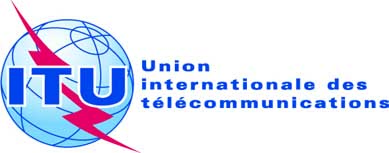 Réf.:Addendum 1 à la
Lettre collective TSB 4/15Tél.:+41 22 730 5515Fax:
E-mail:+41 22 730 5853
tsbsg15@itu.int–	Aux administrations des Etats Membres de l'Union;–	Aux Membres du Secteur UIT-T;–	Aux Associés de l'UIT-T participant aux travaux de la Commission d'études 15;–	Aux établissements universitaires participant aux travaux de l'UIT-TObjet:Réunion de la Commission d'études 15
Genève, du 24 mars au 4 avril 2014